VYSÁDZANIETechniku vysádzania volíme podľa spôsobu predpestovania sadiva, veľkosti koreňového balu a stanovišťa, na ktorom budeme vysádzať predpestované rastliny. Sadivo s menším koreňovým balom vysádzame vysadzovacím kolíkom. Pozemok pripravíme podobne, ako            na sejbu a vyznačíme spon. Pri vysádzaní kolíkom urobíme otvor, do neho vložíme korene sadiva po koreňový kŕčik, potom kolík zapichneme ešte raz šikmo trocha ďalej a po celej dĺžke koreňov pritlačíme zeminu k rastline. Vzniknutú jamku zahrabeme. Sadivo s väčším koreňovým balom (črepníkovanú, balíčkovanú alebo zo zakoreňovačov) vysádzame vysadzovacou lopatkou. Vyhĺbime jamku, vložíme do nej koreňový bal rastliny, prihrnieme zeminu a pritlačíme. Podobne môžeme vysádzať sadivo do jamiek vyhĺbených motyčkou. Rastliny s veľkým koreňovým balom alebo podpníky pre dreviny vysádzame podľa šnúry           za rýľom. Cibule a hľuzy, niekedy aj drevité odrezky vysádzame do vyoraných brázd. Sadivo obyčajne vysádzame po koreňový kŕčik, cibule a hľuzy prikryjeme vrstvou zeminy 2—3 razy väčšou, než je výška cibule alebo hľuzy. Vzdialenosť rastlín volíme podľa veľkosti, do akej v plnej dospelosti dorastú a typu mechanizačných prostriedkov, ktorými budeme porast ošetrovať za vegetácie.
vysadzovače, pluhy, traktory a prívesy na prepravu materiálov), závlahových súprav atď.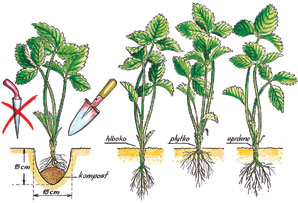 Orientačné údaje o priesadách na poľné pestovanieDomáca úloha:Do zošitov zo ZZV si opíšte hrubým písmom zvýraznený text.V našich klimatických podmienkach musíme značnú časť zeleninových druhov, najmä teplomilných, pestovať z priesad. Medzi teplomilné zeleniny patria plodové zeleniny (paprika, rajčiaky, uhorky, melóny, tekvice), zeler aj cukrová kukurica.  Hĺbka výsadby ovplyvňuje ich ďalší rast. Väčšinu druhov sadíme do takej hĺbky, ako boli predpestované. Plytkú výsadbu si vyžaduje hlávkový šalát a zeler. Hlbšie vysadený šalát často nevytvorí hlávku, pretože srdiečko nie je nad úrovňou pôdy. Hlboko vysadený zeler zle rastie, má malé a deformované buľvy. Naopak hlbšiu výsadbu si vyžaduje pór, ktorý vytvorí dlhšiu bielu konzumnú časť. Hlbšie sadíme tiež rajčiaky, najmä vysoké odrody. 